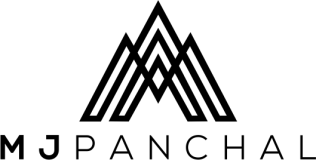 Invoice No.DateProject  CodeCompany AddressEmailContact NameContact No.Project TypeNo.		Service Description		Service DescriptionUnit PriceAmountAmount+91 84 9005 9191 MjPanchal1992@gmail.comwww.MjPanchal.comAdd.: 1,MahakaliNagar, Nr. MahakaliTemple, Rajendra Park Road, Odhav , Ahmedabad-380015. Gujarat, INDIA.Entrepreneurs Memorandum No.: EM22400711069248(Subject to Ahmedabad Jurisdiction)+91 84 9005 9191 MjPanchal1992@gmail.comwww.MjPanchal.comAdd.: 1,MahakaliNagar, Nr. MahakaliTemple, Rajendra Park Road, Odhav , Ahmedabad-380015. Gujarat, INDIA.Entrepreneurs Memorandum No.: EM22400711069248(Subject to Ahmedabad Jurisdiction)Other Details :* A Paid receipt will be provided within 3 working days of payment. Other Details :* A Paid receipt will be provided within 3 working days of payment. Sub-Total+91 84 9005 9191 MjPanchal1992@gmail.comwww.MjPanchal.comAdd.: 1,MahakaliNagar, Nr. MahakaliTemple, Rajendra Park Road, Odhav , Ahmedabad-380015. Gujarat, INDIA.Entrepreneurs Memorandum No.: EM22400711069248(Subject to Ahmedabad Jurisdiction)+91 84 9005 9191 MjPanchal1992@gmail.comwww.MjPanchal.comAdd.: 1,MahakaliNagar, Nr. MahakaliTemple, Rajendra Park Road, Odhav , Ahmedabad-380015. Gujarat, INDIA.Entrepreneurs Memorandum No.: EM22400711069248(Subject to Ahmedabad Jurisdiction)Other Details :* A Paid receipt will be provided within 3 working days of payment. Other Details :* A Paid receipt will be provided within 3 working days of payment. Tax  +91 84 9005 9191 MjPanchal1992@gmail.comwww.MjPanchal.comAdd.: 1,MahakaliNagar, Nr. MahakaliTemple, Rajendra Park Road, Odhav , Ahmedabad-380015. Gujarat, INDIA.Entrepreneurs Memorandum No.: EM22400711069248(Subject to Ahmedabad Jurisdiction)+91 84 9005 9191 MjPanchal1992@gmail.comwww.MjPanchal.comAdd.: 1,MahakaliNagar, Nr. MahakaliTemple, Rajendra Park Road, Odhav , Ahmedabad-380015. Gujarat, INDIA.Entrepreneurs Memorandum No.: EM22400711069248(Subject to Ahmedabad Jurisdiction)Other Details :* A Paid receipt will be provided within 3 working days of payment. Other Details :* A Paid receipt will be provided within 3 working days of payment. Grand Total+91 84 9005 9191 MjPanchal1992@gmail.comwww.MjPanchal.comAdd.: 1,MahakaliNagar, Nr. MahakaliTemple, Rajendra Park Road, Odhav , Ahmedabad-380015. Gujarat, INDIA.Entrepreneurs Memorandum No.: EM22400711069248(Subject to Ahmedabad Jurisdiction)+91 84 9005 9191 MjPanchal1992@gmail.comwww.MjPanchal.comAdd.: 1,MahakaliNagar, Nr. MahakaliTemple, Rajendra Park Road, Odhav , Ahmedabad-380015. Gujarat, INDIA.Entrepreneurs Memorandum No.: EM22400711069248(Subject to Ahmedabad Jurisdiction)Other Details :* A Paid receipt will be provided within 3 working days of payment. Other Details :* A Paid receipt will be provided within 3 working days of payment. Up-front+91 84 9005 9191 MjPanchal1992@gmail.comwww.MjPanchal.comAdd.: 1,MahakaliNagar, Nr. MahakaliTemple, Rajendra Park Road, Odhav , Ahmedabad-380015. Gujarat, INDIA.Entrepreneurs Memorandum No.: EM22400711069248(Subject to Ahmedabad Jurisdiction)+91 84 9005 9191 MjPanchal1992@gmail.comwww.MjPanchal.comAdd.: 1,MahakaliNagar, Nr. MahakaliTemple, Rajendra Park Road, Odhav , Ahmedabad-380015. Gujarat, INDIA.Entrepreneurs Memorandum No.: EM22400711069248(Subject to Ahmedabad Jurisdiction)Other Details :* A Paid receipt will be provided within 3 working days of payment. Other Details :* A Paid receipt will be provided within 3 working days of payment. Pending +91 84 9005 9191 MjPanchal1992@gmail.comwww.MjPanchal.comAdd.: 1,MahakaliNagar, Nr. MahakaliTemple, Rajendra Park Road, Odhav , Ahmedabad-380015. Gujarat, INDIA.Entrepreneurs Memorandum No.: EM22400711069248(Subject to Ahmedabad Jurisdiction)+91 84 9005 9191 MjPanchal1992@gmail.comwww.MjPanchal.comAdd.: 1,MahakaliNagar, Nr. MahakaliTemple, Rajendra Park Road, Odhav , Ahmedabad-380015. Gujarat, INDIA.Entrepreneurs Memorandum No.: EM22400711069248(Subject to Ahmedabad Jurisdiction)Other Details :* A Paid receipt will be provided within 3 working days of payment. Other Details :* A Paid receipt will be provided within 3 working days of payment. +91 84 9005 9191 MjPanchal1992@gmail.comwww.MjPanchal.comAdd.: 1,MahakaliNagar, Nr. MahakaliTemple, Rajendra Park Road, Odhav , Ahmedabad-380015. Gujarat, INDIA.Entrepreneurs Memorandum No.: EM22400711069248(Subject to Ahmedabad Jurisdiction)+91 84 9005 9191 MjPanchal1992@gmail.comwww.MjPanchal.comAdd.: 1,MahakaliNagar, Nr. MahakaliTemple, Rajendra Park Road, Odhav , Ahmedabad-380015. Gujarat, INDIA.Entrepreneurs Memorandum No.: EM22400711069248(Subject to Ahmedabad Jurisdiction)Other Details :* A Paid receipt will be provided within 3 working days of payment. Other Details :* A Paid receipt will be provided within 3 working days of payment. Amount PaidAmount Paid+91 84 9005 9191 MjPanchal1992@gmail.comwww.MjPanchal.comAdd.: 1,MahakaliNagar, Nr. MahakaliTemple, Rajendra Park Road, Odhav , Ahmedabad-380015. Gujarat, INDIA.Entrepreneurs Memorandum No.: EM22400711069248(Subject to Ahmedabad Jurisdiction)+91 84 9005 9191 MjPanchal1992@gmail.comwww.MjPanchal.comAdd.: 1,MahakaliNagar, Nr. MahakaliTemple, Rajendra Park Road, Odhav , Ahmedabad-380015. Gujarat, INDIA.Entrepreneurs Memorandum No.: EM22400711069248(Subject to Ahmedabad Jurisdiction)Other Details :* A Paid receipt will be provided within 3 working days of payment. Other Details :* A Paid receipt will be provided within 3 working days of payment. Pay. ModePay. Mode+91 84 9005 9191 MjPanchal1992@gmail.comwww.MjPanchal.comAdd.: 1,MahakaliNagar, Nr. MahakaliTemple, Rajendra Park Road, Odhav , Ahmedabad-380015. Gujarat, INDIA.Entrepreneurs Memorandum No.: EM22400711069248(Subject to Ahmedabad Jurisdiction)+91 84 9005 9191 MjPanchal1992@gmail.comwww.MjPanchal.comAdd.: 1,MahakaliNagar, Nr. MahakaliTemple, Rajendra Park Road, Odhav , Ahmedabad-380015. Gujarat, INDIA.Entrepreneurs Memorandum No.: EM22400711069248(Subject to Ahmedabad Jurisdiction)Other Details :* A Paid receipt will be provided within 3 working days of payment. Other Details :* A Paid receipt will be provided within 3 working days of payment. DateDate